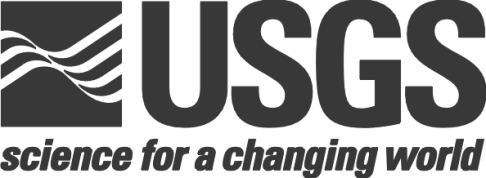 USGS Water-Year Summary11377100 Sacramento River above Bend Bridge, near Red Bluff, CALOCATION - Lat 40°17'19", long 122°11'08" referenced to North American Datum of 1927, in NW 1/4 NE 1/4 sec.15, T.28 N., R.3 W., Tehama County, CA, Hydrologic Unit 18020103, on left bank, 2.7 mi upstream from Bend Bridge, 7.7 mi upstream from Paynes Creek, and 8.1 mi northeast of Red Bluff.DRAINAGE AREA - 8,900 mi², excluding Goose Lake Basin.SURFACE-WATER RECORDSPERIOD OF RECORD - October 1891 to current year. Monthly discharges only for some periods and yearly estimates for some incomplete years, published in WSP 1315-A. Published as "at Red Bluff" 1894-96, as "at Jellys Ferry" 1895-1902, and as "near Red Bluff" 1903-68 (station 11378000). GAGE - Water-stage recorder and crest-stage gage. Datum of gage is 285.77 ft above NGVD of 1929. See WSP 2131 for history of changes prior to September 1968.REMARKS - Records good. Flow completely regulated by Shasta Lake (station 11370000), 52 mi upstream, since Dec. 30, 1943. Diversions, in addition to those on tributaries, for irrigation of about 22,000 acres between stations at Keswick and above Bend Bridge. Trans-basin diversion from Trinity River to Whiskeytown Lake (station 11371700) via Judge Francis Carr Powerplant (station 11525430) started in April 1963. See schematic diagrams of upper Sacramento River and Battle Creek and Cow Creek Basins available from the California Water Science Center.EXTREMES FOR PERIOD OF RECORD - Maximum discharge, 291,000 ft³/s, Feb. 28, 1940, gage height, 38.9 ft, site and datum then in use, from rating curve extended above 170,000 ft³/s, on basis of velocity-area studies. Since regulation by Shasta Lake in 1943, maximum discharge, 170,000 ft³/s, Dec. 22, 1964, gage height, 28.15 ft, site and datum then in use, maximum gage height, 36.60 ft, Jan. 24, 1970; minimum (since water year 1892), 2,000 ft³/s, Mar. 29, 1944.00060, Discharge, cubic feet per second,00060, Discharge, cubic feet per second,00060, Discharge, cubic feet per second,00060, Discharge, cubic feet per second,00060, Discharge, cubic feet per second,00060, Discharge, cubic feet per second,00060, Discharge, cubic feet per second,00060, Discharge, cubic feet per second,00060, Discharge, cubic feet per second,00060, Discharge, cubic feet per second,00060, Discharge, cubic feet per second,00060, Discharge, cubic feet per second,00060, Discharge, cubic feet per second,00060, Discharge, cubic feet per second,YEARMonthly mean in ft3/s   (Calculation Period: 1891-10-01 -> 2016-10-31) Monthly mean in ft3/s   (Calculation Period: 1891-10-01 -> 2016-10-31) Monthly mean in ft3/s   (Calculation Period: 1891-10-01 -> 2016-10-31) Monthly mean in ft3/s   (Calculation Period: 1891-10-01 -> 2016-10-31) Monthly mean in ft3/s   (Calculation Period: 1891-10-01 -> 2016-10-31) Monthly mean in ft3/s   (Calculation Period: 1891-10-01 -> 2016-10-31) Monthly mean in ft3/s   (Calculation Period: 1891-10-01 -> 2016-10-31) Monthly mean in ft3/s   (Calculation Period: 1891-10-01 -> 2016-10-31) Monthly mean in ft3/s   (Calculation Period: 1891-10-01 -> 2016-10-31) Monthly mean in ft3/s   (Calculation Period: 1891-10-01 -> 2016-10-31) Monthly mean in ft3/s   (Calculation Period: 1891-10-01 -> 2016-10-31) Monthly mean in ft3/s   (Calculation Period: 1891-10-01 -> 2016-10-31) YEARJanFebMarAprMayJunJulAugSepOctNovDec18915,8105,9698,124189210,36014,68011,83019,19019,9509,7436,8025,6735,7787,00711,42042,780189320,47023,97037,04038,68024,42014,89010,1709,0508,4817,5007,50011,500189424,62018,72021,36019,88013,02010,6206,7995,7835,6526,7796,31820,850189539,71022,66027,10023,81024,52012,7607,5335,9426,1935,5785,8097,326189645,32014,37022,09023,62027,91013,2607,2295,9125,7085,65411,05020,790189714,39035,71021,60022,65013,7208,0516,3445,6105,4805,7536,2708,23818986,12912,4909,6026,8236,6346,6694,9044,5664,5734,8474,9825,147189913,7507,10221,11011,0207,3286,6574,9744,5554,5505,58514,78014,640190029,56011,87023,32012,2109,8355,9734,7664,3804,5486,8408,56515,780190121,00034,18020,62011,04010,1106,0784,8984,4244,4824,7488,17012,45019025,86069,24027,04021,56017,3209,3775,4374,8954,2075,16819,21017,020190325,10016,58031,16018,32010,3406,2444,8184,1654,0174,55321,42012,540190414,12045,82073,28038,81024,54011,8708,1555,9926,21910,9108,80113,640190531,50026,43030,67018,21012,2508,1405,7374,9584,7724,8655,3065,762190620,41023,82042,31025,93018,99017,6408,0565,9705,6795,5446,20315,020190721,52045,41055,07032,17015,45012,1607,5536,2635,8285,8726,19811,620190820,99023,60015,03011,93010,7007,5545,5694,8304,7145,2346,0566,373190972,34063,12025,49019,49013,7909,8946,8375,7085,5586,24512,26016,140191016,17021,75028,93016,0109,3086,3145,3234,8654,9365,1756,50810,220191117,12023,85033,26024,90016,21010,7406,5485,3805,1695,4155,5245,555191211,75010,13014,85011,52015,5808,8175,6224,8065,6185,0059,9068,406191317,52010,81011,40016,63011,6807,1815,5444,8824,4534,5457,39015,540191465,74035,26024,71027,55015,73010,2606,7245,3525,2045,9055,7477,805191519,95055,77028,18026,52027,31012,3607,0345,4145,0795,1655,91915,670191626,50039,55028,86016,74011,0007,9556,6825,0814,9655,2325,6338,35219177,78120,21012,38021,91013,0907,3894,9494,4014,3334,3885,1086,70619185,80010,30017,15012,7006,5064,5643,7953,7044,4505,6785,6455,895191913,39029,21021,82017,5409,4195,1484,2933,9494,0394,4564,2635,75719204,9074,7788,37611,3305,8694,1683,5863,3733,4434,05820,63025,180192134,35027,96025,59015,23011,7807,5504,7954,0954,0704,3254,7388,70219226,81217,13014,07017,47013,4607,0394,2883,8153,7094,5565,57710,360192310,7907,7286,62914,3706,9145,1463,9163,4643,6234,1754,0784,25119244,7558,6834,4344,0143,2532,9692,8952,9052,9563,8997,2597,11919257,29744,79012,63021,02010,2906,1973,6533,4913,7714,0234,4765,46819266,86228,4508,66513,4805,9793,7643,1893,1183,0883,72413,34018,890192719,26046,20021,66024,83011,8106,8884,4843,7843,7723,88210,4708,814192811,50018,08025,48019,6007,8754,7344,0413,5733,5853,7985,5536,06719295,74011,3407,5788,3286,1354,7733,3433,0923,1313,4483,53515,660193010,46015,45017,8309,2157,0454,2143,3883,0573,4053,4103,7623,68619317,4666,7717,2154,5993,4483,1252,6222,5052,5833,1193,57712,68019328,9067,30912,7308,7679,2354,7063,1112,7412,6842,8473,3683,99719336,3385,74217,41010,1408,2265,4393,1632,7085,7613,0163,3568,224193411,97013,1409,8247,0404,9273,5262,8032,5752,5513,0048,1235,522193516,04013,19015,12030,83012,4705,4923,6042,9942,9243,3443,5104,582193623,99028,85012,32011,3807,1856,1883,7363,0102,9563,0253,3003,61819374,14212,00023,10019,13011,2806,7933,7973,0332,9483,85319,57030,440193815,26046,82051,48029,13020,1409,9155,6464,3354,0674,9605,4807,51419396,8017,12411,8506,7834,8193,6383,1512,9263,0903,3703,5567,187194027,93044,37035,21023,9608,8355,3033,9343,5203,6494,1105,33530,460194140,87041,65033,93033,82017,2809,9856,1114,7454,4644,5255,35326,670194227,85045,58012,10022,14015,25010,0205,6584,4984,2524,4606,11310,170194326,84019,11022,47016,47010,0107,1274,5993,9723,8504,2084,8754,72419444,8366,7934,0893,6825,4514,7674,9695,1084,0182,9105,4816,35619456,55011,9407,7165,1206,7816,7738,3998,3686,8036,2518,24019,620194625,5209,3807,6848,5308,0227,8498,6578,5936,2055,8226,7227,54219476,1406,5717,3196,2196,7887,2537,4767,0805,2895,6825,2094,56419488,8704,5797,92118,64017,83012,9308,88410,4308,2506,3186,8367,31019495,8436,01915,6106,0547,0157,9579,1699,0546,7555,8285,3774,68919507,8689,6956,2105,3356,8477,7468,9778,6286,6426,4068,28725,610195116,42028,96010,8906,4777,3658,36011,63011,5106,6505,5425,92414,730195221,28029,67017,76018,47016,05010,81010,26010,5507,9155,7215,53216,900195349,04010,7407,4607,3609,79110,7509,77410,4508,8606,5057,5547,089195423,05032,10014,49013,1909,9759,74211,48011,4808,2666,1597,29710,01019559,1926,6474,7277,7097,9259,02311,17010,1507,2525,5536,47229,530195652,62028,72013,8406,88413,7209,1099,6809,0308,4597,9887,5996,65519575,1048,41220,9906,77713,6509,4279,4938,8787,87210,49011,18012,210195821,50076,88024,84032,42015,19011,54010,69011,80010,2308,7028,1236,858195916,13020,6107,3677,0188,2809,19010,75011,1307,3715,4684,6814,33619605,83814,2708,4106,9718,6389,73310,63010,1206,9166,1006,4428,74019616,54518,52016,0408,8738,7289,90211,32010,9407,4495,9856,3648,15819625,33217,06011,6406,6968,5639,65010,40010,6807,2899,4096,69613,610196310,08019,9008,13430,13013,9309,46010,39010,67011,0908,48610,83010,870196411,17010,0606,2308,3268,65410,07012,13011,7808,7855,7946,74126,000196534,94014,9405,85312,33010,7609,68611,25011,5709,3928,47511,36013,770196619,46011,8809,7149,5339,85411,37013,70012,6708,1137,77111,14024,230196717,24023,2209,88219,76019,60015,25013,30012,65011,0409,7347,9849,609196811,94024,24013,8309,6069,76311,29014,21012,91010,4907,9347,88812,460196934,03039,99014,28011,84016,09015,10012,51012,0509,7378,4288,30423,880197061,06038,87012,7609,4659,52010,31010,8009,5298,1787,41115,49032,520197125,82014,08011,78016,52017,19014,87013,56013,65011,3308,0727,5168,91019728,9099,75014,35010,95011,14012,14012,5009,9937,8646,96112,37012,890197330,14028,44017,3209,18711,22011,09012,68011,4509,5757,76829,69036,460197452,86022,18029,83035,11014,86014,42012,97013,15011,0508,91410,46010,62019758,18619,86029,76013,71016,71014,42012,47012,4609,4309,64611,34011,53019767,3359,1298,44711,06012,79013,69013,65012,4707,1544,4674,5444,29619776,6936,1176,3908,4428,3309,55210,8408,5425,3233,9355,6087,572197821,55017,80027,38015,88011,0609,59410,91011,0007,2056,4106,6566,76419798,99710,3708,2918,1339,38610,80014,1009,9936,2765,6696,49510,500198026,19036,22023,3508,8498,62311,27011,6409,6536,8945,4176,2298,50419819,7919,27312,9309,97712,12012,39014,57013,5306,7444,51613,06033,150198222,24032,20022,00029,79015,72011,65011,22011,9309,8968,36013,09024,480198323,92058,19075,83022,91022,51017,46015,32014,63010,61010,60019,85043,350198420,0609,75011,9108,5679,87111,08014,56011,6208,1447,49515,85014,53019857,4447,3896,2637,29510,12011,02013,99010,7406,3005,1985,7036,39719868,67851,33040,5606,8799,84210,34011,24010,1107,7867,0447,1726,77519876,6837,1708,8859,78311,22012,71015,05012,3006,8125,3094,3557,76919889,3734,9416,80012,48011,55011,50014,75012,0707,5766,1637,0947,11319895,8256,17913,6307,04111,15011,86013,10012,1707,0375,7107,7475,08319906,7794,7005,5198,45310,3009,24410,57010,6506,8855,2734,8374,57619914,9355,0647,8194,8048,1358,6459,1038,4896,0525,1084,9214,60419924,57310,1808,1245,2287,3227,4317,8117,9986,7954,5634,0686,486199314,44012,49029,28013,82010,56015,18011,54012,0409,7857,2926,0846,89019945,7937,4685,4766,0948,7929,76212,00011,3609,1494,9724,8746,171199538,78026,94055,45024,97022,92014,85015,69014,32011,1506,2606,1159,192199613,25037,78023,1909,36013,62014,71014,65014,4309,9946,8786,73126,490199756,79017,4908,1038,16810,33014,11015,37011,6808,6495,7887,0997,686199832,02068,40035,11018,86021,24021,15016,76015,79011,9007,99914,09018,610199911,65029,66024,22012,18012,43012,65013,60010,5908,4257,0067,9048,042200012,34041,21031,82010,92012,52013,47015,34011,6107,8656,8696,7196,45120016,9688,4569,7557,90010,56014,09015,35011,4908,9556,7897,26313,100200215,3308,6128,5157,44610,61013,54014,98011,3908,1887,6646,95516,350200325,01013,6508,87912,52022,39014,64014,60011,0008,1407,3227,03015,680200413,90035,48022,97010,51010,99015,00015,51011,1408,9808,2626,0479,55320058,8987,3989,4417,39822,59014,15015,15011,2309,2008,4247,26521,000200640,46021,37036,61044,23016,51015,47014,74013,37010,1007,1046,8518,92920076,6359,1896,9718,69910,41012,33014,76011,5008,4827,1286,4896,18720089,7309,2945,6607,62510,04011,74012,52010,2907,3107,3125,5254,63720094,3398,9007,5297,07910,64011,44013,10011,3407,4036,6485,1594,426201011,81010,5206,8998,97811,26013,76012,98010,6807,7716,8497,05317,530201111,6407,21233,35018,58011,31015,25013,49012,20010,3308,9308,4606,48120127,0455,5188,3138,54310,35012,70015,04012,6808,4777,0547,65114,20020137,0075,8616,0878,77812,17013,86014,31010,7307,6097,1495,1414,45420143,9445,3677,4105,2507,9419,9109,9058,5756,3655,7035,69314,17020154,7957,9814,2884,9637,9947,5597,4257,3377,2956,9265,2896,845201614,9106,64018,3207,3117,7709,39810,60010,6809,2928,330Mean of
monthly
Discharge17,50020,90018,10014,40011,9009,9209,2408,2506,6206,0107,78012,200